Приложение 12
 к приказу от 24.12.2020 № 156Перечень неунифицированных форм первичных документов1. Универсальные передаточный и корректировочный документы (УПД и УКД) по формам,
 которые рекомендованы ФНС.2. Самостоятельно разработанные формы:Акт о замене запчастей в основном средстве;Карточка учета работы летней автомобильной шины;Путевой лист легкового автомобиля;...Образцы неунифицированных форм первичных документов1. Акт о замене запчастей в основном средстве.АКТ № ___
 о замене запчастей в основном средстве2. Карточка учета работы летней автомобильной шины.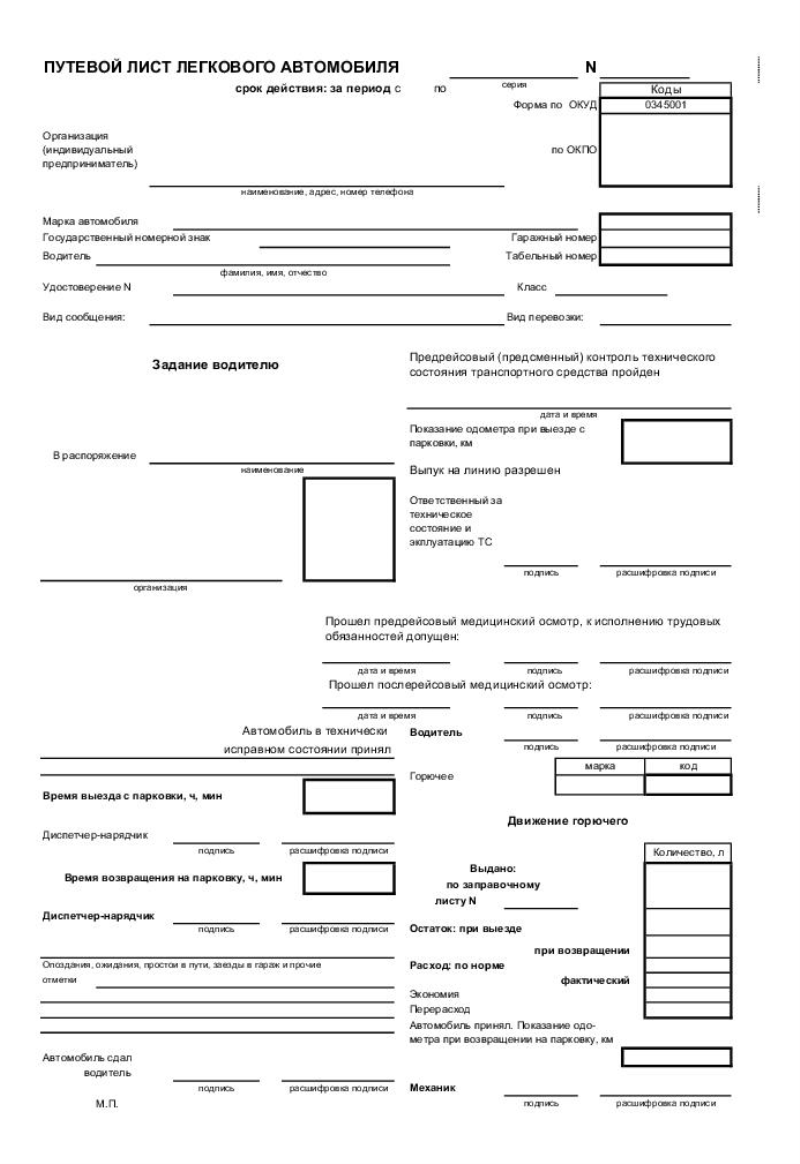 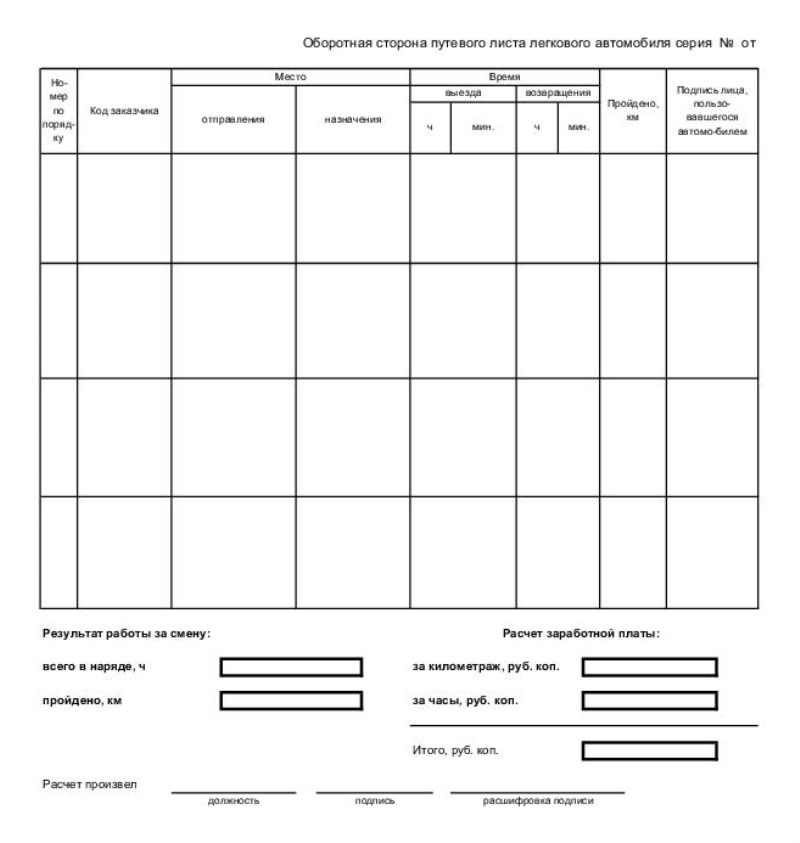 полное наименование учреждения№
п/
пДата
проведения
ремонтных
работНаимено-
вание
основного
средстваИнвен-
тарный
№Перечень
произведен-
ных работМатериалы,
используемые при заменеМатериалы,
используемые при заменеМатериалы,
используемые при заменеМатериалы,
используемые при замене№
п/
пДата
проведения
ремонтных
работНаимено-
вание
основного
средстваИнвен-
тарный
№Перечень
произведен-
ных работнаиме-
нова-
ниеномен-
клатур-
ный №едини-
ца
изме-
ренияколи-
чество(исполнитель)(подпись)(Ф. И. О.)(руководитель)(подпись)(Ф. И. О.)
 			КАРТОЧКА
 			учета работы автомобильной шины № _______ (новой, восстановленной, прошедшей
 			углубление рисунка протектора нарезкой, бывшей в эксплуатации)(нужное подчеркнуть)Обозначение (размер)
 			шиныОбозначение (размер)
 			шиныМодель шиныПорядковый (заводской)
 			номерПорядковый (заводской)
 			номерПорядковый (заводской)
 			номерДата изготовления (неделя,
 			год)Дата изготовления (неделя,
 			год)Дата изготовления (неделя,
 			год)Дата изготовления (неделя,
 			год)Эксплуатационная норма
 			пробегаЭксплуатационная норма
 			пробегаЭксплуатационная норма
 			пробегаЭксплуатационная норма
 			пробегаЭксплуатационная норма
 			пробегаЗавод-изготовитель новой шины или шиноремонтное
 			предприятиеЗавод-изготовитель новой шины или шиноремонтное
 			предприятиеЗавод-изготовитель новой шины или шиноремонтное
 			предприятиеЗавод-изготовитель новой шины или шиноремонтное
 			предприятиеЗавод-изготовитель новой шины или шиноремонтное
 			предприятиеЗавод-изготовитель новой шины или шиноремонтное
 			предприятиеЗавод-изготовитель новой шины или шиноремонтное
 			предприятиеОтветственный за учет работы
 			шиныОтветственный за учет работы
 			шиныОтветственный за учет работы
 			шиныОтветственный за учет работы
 			шиныОтветственный за учет работы
 			шиныОтветственный за учет работы
 			шиныДа
 			таИнвента
 			рный
 			номер
 			автомоб
 			иляМарка и
 			модель
 			автомобиля, его
 			государственный
 			номерПоказа-
 			ния
 			спидо-метра
 			при
 			установке,
 			тыс. кмПоказа-
 			ния
 			спидо-
 			метра
 			при
 			снятии,
 			тыс. кмДатаДатаТехни-ческое
 			состоя-
 			ние
 			шины
 			при
 			уста-
 			новкеПричины
 			снятия
 			шины с
 			эксплуа-тацииПодпись
 			води-
 			теляЗаключе-
 			ние
 			комиссии
 			по опре-
 			делению
 			пригодности
 			шины к
 			эксплуата-
 			ции (на
 			восстанов-ление,
 			углубление
 			рисунка
 			протектора,
 			рекламацию
 			или в
 			утиль)Да
 			таИнвента
 			рный
 			номер
 			автомоб
 			иляМарка и
 			модель
 			автомобиля, его
 			государственный
 			номерПоказа-
 			ния
 			спидо-метра
 			при
 			установке,
 			тыс. кмПоказа-
 			ния
 			спидо-
 			метра
 			при
 			снятии,
 			тыс. кмуста-
 			новки
 			шинысня-
 			тия
 			шиныТехни-ческое
 			состоя-
 			ние
 			шины
 			при
 			уста-
 			новкеПричины
 			снятия
 			шины с
 			эксплуа-тацииПодпись
 			води-
 			теляЗаключе-
 			ние
 			комиссии
 			по опре-
 			делению
 			пригодности
 			шины к
 			эксплуата-
 			ции (на
 			восстанов-ление,
 			углубление
 			рисунка
 			протектора,
 			рекламацию
 			или в
 			утиль)Председатель комиссииЧлены комиссии:(должность)(подпись)(Ф. И. О.)